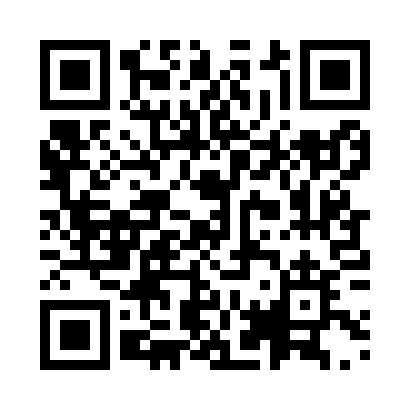 Prayer times for Swetpur, BangladeshMon 1 Apr 2024 - Tue 30 Apr 2024High Latitude Method: NonePrayer Calculation Method: University of Islamic SciencesAsar Calculation Method: ShafiPrayer times provided by https://www.salahtimes.comDateDayFajrSunriseDhuhrAsrMaghribIsha1Mon4:415:5612:073:346:197:342Tue4:395:5512:073:336:197:353Wed4:385:5412:073:336:207:354Thu4:375:5312:063:336:207:365Fri4:365:5212:063:326:207:366Sat4:355:5112:063:326:217:377Sun4:345:5012:053:326:217:378Mon4:335:4912:053:326:217:389Tue4:325:4812:053:316:227:3810Wed4:315:4812:053:316:227:3911Thu4:305:4712:043:316:227:3912Fri4:295:4612:043:306:237:4013Sat4:285:4512:043:306:237:4014Sun4:275:4412:043:306:247:4115Mon4:265:4312:033:296:247:4116Tue4:255:4212:033:296:247:4217Wed4:245:4112:033:296:257:4218Thu4:235:4112:033:286:257:4319Fri4:225:4012:023:286:257:4320Sat4:215:3912:023:286:267:4421Sun4:205:3812:023:276:267:4422Mon4:195:3712:023:276:277:4523Tue4:185:3712:023:276:277:4524Wed4:175:3612:023:266:277:4625Thu4:165:3512:013:266:287:4726Fri4:165:3412:013:266:287:4727Sat4:155:3412:013:256:297:4828Sun4:145:3312:013:256:297:4829Mon4:135:3212:013:256:307:4930Tue4:125:3212:013:246:307:50